_______________________________________________________________________КАРАР                                                                                             ПОСТАНОВЛЕНИЕ24 июнь 2019 йыл                                 № 240                                 24 июня  2019 годаО внесении изменений и дополнений в постановление администрации сельского поселения Первомайский сельсовет муниципального района Стерлитамакский район Республики Башкортостан № 89 от 28 декабря 2018 года «Об утверждении Перечня кодов подвидов доходов по видам доходов, главными администраторами которых являются органы местного самоуправления сельского поселения Первомайский сельсовет муниципального района Стерлитамакский район Республики Башкортостан»В соответствии с приложениями Бюджетного кодекса Российской Федерациипостановляю:           1. Внести следующие изменения и дополнения в Постановление администрации сельского поселения Первомайский сельсовет муниципального района Стерлитамакский район Республики Башкортостан № 89 от 28 декабря 2018 года «Об утверждении Перечня кодов подвидов доходов по видам доходов, главными администраторами которых являются органы местного самоуправления сельского поселения Первомайский сельсовет муниципального района Стерлитамакский район Республики Башкортостан»:       - дополнить приложение Перечень кодов подвидов доходов по видам доходов, главными администраторами, которых являются органы местного самоуправления сельского поселения Первомайский сельсовет муниципального района Стерлитамакский район Республики Башкортостан для кода бюджетной классификации 000 2 02 49999 10 0000 150 «Прочие межбюджетные трансферты, передаваемые бюджетам сельских поселений» следующим кодом подвида доходов:          2. Контроль за исполнением настоящего постановления оставляю за собой.           3. Настоящее постановление вступает со дня его подписания.Глава сельского поселенияПервомайский сельсоветмуниципального района Стерлитамакский район Республики Башкортостан	                                                           М.Г. Макаренко					БАШКОРТОСТАН РЕСПУБЛИКАҺЫСТӘРЛИТАМАК  РАЙОНЫМУНИЦИПАЛЬ РАЙОНЫНЫҢ ПЕРВОМАЙ АУЫЛ СОВЕТЫ АУЫЛ БИЛӘМӘҺЕ  ХАКИМИӘТЕ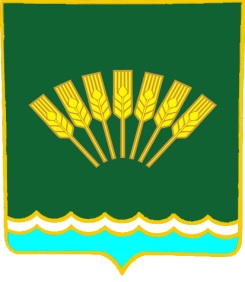 РЕСПУБЛИКА БАШКОРТОСТАН АДМИНИСТРАЦИЯ  СЕЛЬСКОГО ПОСЕЛЕНИЯ ПЕРВОМАЙСКИЙ СЕЛЬСОВЕТ МУНИЦИПАЛЬНОГО РАЙОНА СТЕРЛИТАМАКСКИЙ РАЙОН7248 150Прочие межбюджетные трансферты, передаваемые бюджетам (Реализация проектов по благоустройству дворовых территорий, основанных на местных инициативах)